Памятка для родителей!«Безопасность в нашем доме»Какие опасности для ребенка таит в себе наш дом?Лекарственные средства должны находиться в недоступном  для детей месте.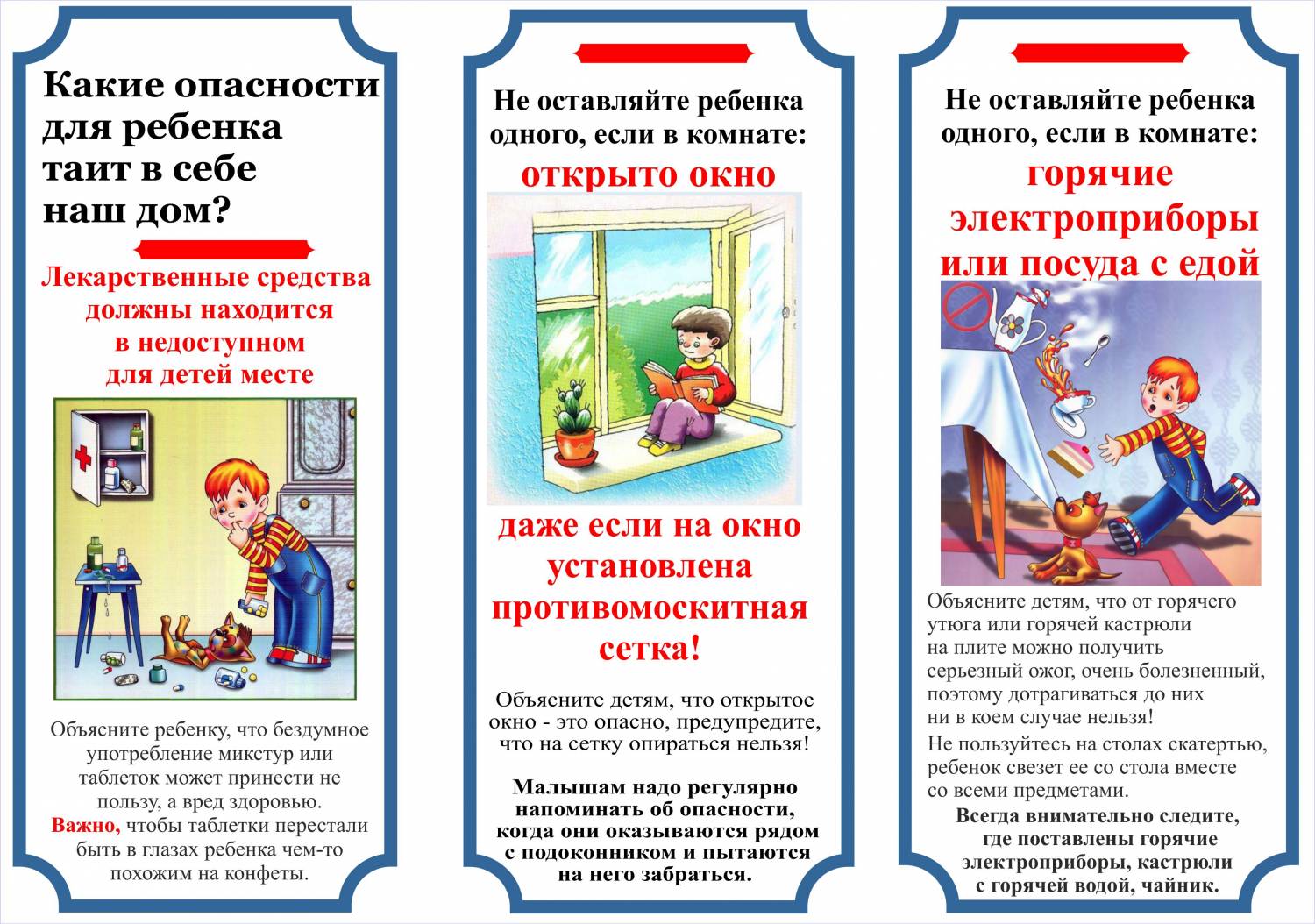 Объясните ребенку, что бездумное употребление таблеток может принести не пользу, а вред здоровью. Важно, чтобы таблетки перестали быть в глазах ребенка чем-то похожим на конфеты.Не оставляйте ребенка одного, если в комнате: открыто окно даже если на окно установлена противомоскитная сетка! Объясните детям, что открытое окно - это опасно, предупредите, что на сетку опираться нельзя!Малышам надо регулярно напоминать об опасности, когда они оказываются рядом с подоконником и пытаются на него забраться.Не оставляйте ребенка одного, если в комнате: горячие электроприборы или посуда с едой стоят рядом. Объясните детям, что от горячего утюга или горячей кастрюли на плите можно получить серьезный ожог, очень болезненный,  поэтому дотрагиваться до них ни в коем случае нельзя!Не пользуйтесь на столах скатертью, ребенок свезет ее со стола вместе со всеми предметами. Всегда внимательно следите, где поставлены горячие электроприборы, кастрюли с горячей водой, чайник.«Если ты в доме один»Родители расскажите детям!Если звонят в вашу квартиру, не спеши открывать дверь, сначала посмотри в глазок и спроси, кто это (независимо от того, один ты дома или с близкими).На ответ «Я» дверь не открывай, попроси человека назваться.Если он представляется знакомым твоих родных, которых в данный момент нет дома, не открывая двери, попроси его прийти в другой раз и позвони родителям.Если человек называет тебе незнакомую фамилию, говоря, что ему дали этот адрес, не открывая двери, объясни ему, что неправильно записал нужный ему адрес и позвони родителям.Если незнакомец представился работником ЖКХ, почты или другого учреждения сферы коммунальных услуг, попроси его назвать фамилию и причину прихода, затем позвони родителям и выполни их указания.Если пришедший представился сотрудником отдела внутренних дел (полиции), не открывая двери, попроси прийти его в другое время, когда родители будут дома, и сообщи им.Если незнакомец попросил воспользоваться телефоном для вызова полиции или «скорой помощи», не спеши открывать дверь; уточнив, что необходимо сделать, сам вызови нужную службу.Если на лестничной площадке собралась компания, распивающая спиртные напитки и мешающая твоему отдыху, не вступай с ней в конфликт, а вызови полицию.Вынося мусорное ведро или отправляясь за газетой, посмотри сначала в глазок, нет ли посторонних лиц вблизи твоей квартиры; запри дверь. В дверях квартиры не оставляй записки о том, куда и на сколько ты ушел.Дом будет твоей крепостью, если ты сам будешь заботиться о своей безопасности.